Приложение 4. Научная программа Всероссийская научно - теоретическая конференции с международным участием «Стратегии развития общества и социальная работа»Для каждого дня проведения мероприятия должны быть указаны следующие сведения:Дата 12.11.2019 г. «Пленарное заседание»В рамках пленарного заседания предполагается рассмотреть проблемы стратегии развития общества, их взаимосвязь с социальной политикой и, прежде всего с её важнейшим направлением – социальной работой. При этом важно обменяться мнением по этим вопросам учёным различных государств и в первую очередь стран СНГ.Дата 12.11.2019 г.Название секции «Цивилизационная судьба России и стран СНГ: прошлое и настоящее. Проблема социального мира и национальной безопасности»В рамках заседания секции предполагается рассмотреть цивилизационные особенности развития Российской Федерации и Стран СНГ. Лишь учитывая их, можно выстраивать научно обоснованную стратегию развития общества, нацеленную на обеспечение национальной безопасности и социального благополучия.Дата 12.11.2019 г.Название секции «Функциональные и частные технологии социальной работы»В рамках заседания секции предполагается рассмотреть особенности технологического обеспечения социальной работы. При этом предполагается обменяться мнением о практиках, методах и способах социальной работы с различными категориями населения, семьями, нуждающимися в социальной поддержке.Дата 13.11.2019 г.Название секции «Философско-теоретические основы социальной работы. Милосердие как ценностная доминанта культуры»В рамках заседания секции предполагается рассмотреть философское обоснование сущностных сторон, принципов социальной работы. При этом особое внимание предполагается уделить благотворительности, практикам милосердия, которые расширяют возможности социальной работы. Формирование чувства милосердия есть один из важнейших критериев культуры народа.Дата 13.11.2019 г.Название секции «Религия и гуманизм, социальное служение конфессий»В рамках заседания секции предполагается рассмотреть роль конфессий в решении социальных проблем общества. Важно знать и уметь выстраивать эффективные механизмы взаимодействия работы учреждений социальной защиты населения и конфессиональных структур на ниве социального служения.Дата 14.11.2019 г.Название секции «Студенческая дискуссионная площадка «Социальная политика и молодёжь»»В рамках заседания студенческой дискуссионной площадки предполагается рассмотреть вопросы социальной политики современного российского государства с позиции их восприятия молодёжью и, прежде всего, студенческой. Заседание будут носить дискуссионный характер, что позволит обсудить разные точки зрения студенческой молодежи на направленность и перспективы социальной политики.Председатель программного комитета		              Киенко Т.С.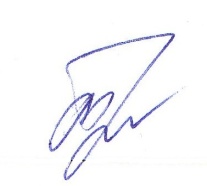 Тип доклада (пленарный)Циткилов Пётр ЯковлевичЕвразийская модель социальной работыПленарный доклад Салморбекова Рита БобуевнаТехнология социальной работы с неблагополучными семьямиПленарный докладДеточенко Людмила СтаниславовнаСоциально-психологическое сопровождение студентов с особыми потребностями в высшем учебном заведении на примере ЮФУ Пленарный докладЗырина Ярослава АлександровнаСоциальное благополучие как индикатор национальной безопасностиПленарный докладЛукичёв Павел НиколаевичНациональная безопасность России в условиях глобальной экономической системыПленарный докладСаркисян Оганес ЛаврентьевичПротестные движения в Армении сквозь призму вызовов национальной безопасностиПленарный докладСкляр Павел Петрович, Бугеря Татьяна НиколаевнаАкмеологические основы профессиональной подготовки направления «Социальная работа»Пленарный докладБай Елена АлексеевнаКультура ненасилия: как помочь женщине избежать роли жертвы?»Пленарный докладШафиев Узеир Атамалы оглыСовременное состояние и основные направления социальной работы с женщинами, подвергшимся бытовому насилию в АзербайджанеПленарный докладЛипец Екатерина ЮрьевнаРепрезентация милосердия в современном миреТип доклада (устный)Ярошенко Владимир ВикторовичСоциально-политическая обстановка на Украине как результат цивилизационного столкновенияУстный доклад Агапова Елена АнатольевнаК проблеме теории локальной цивилизации в русской философии 19 векаУстный доклад Пупыкин Роман АлександровичНациональные модели молодежной политики: кто лидирует?»Устный доклад Певная Мария ВладимировнаРесурсный подход в оценке и реализации государственной стратегии поддержки волонтерства в российских регионахСтендовый доклад Адиб АкильАкмеологические основы профессиональной подготовки направления «Социальная работа»Проблемы влияния средств массовой информации на молодежьСтендовый докладШтомпель Людмила АлександровнаСовременный южно-российский город в оценках горожан (по материалам социологического исследования)»Устный докладЩелкова  В. А.Ресурсы роста центров общественного развития российских регионов в оценках лидеровУстный докладЗабокрицкая Любовь ДмитриевнаИнформированность о государственных инициативах в развитии волонтерства как управленческая проблемаСтендовый докладКириллов Андрей Александрович Концепция «метаисторического выживания» Ж.- И. Лолана: российский опыт византийской трансформацииСтендовый докладДолгалёв Борис АнатольевичПолитические предпочтения современной российской молодежиУстный докладМакаров Александр ВикторовичОрганизация волонтёрской деятельности студентов в условиях вузаУстный докладШтомпель  Олег МихайловичКомфортная городская среда в оценках горожанСтендовый докладКиенко Татьяна СергеевнаВредные привычки и практики здоровьесбережения студентов через призму доходов и уровняУстный доклад Сидоренко Ольга Сергеевна,Международные гуманитарные связи РоссииУстный докладКузнецова Екатерина НиколаевнаИнтеллектуальные возможности и стратегии современного политического дискурсаУстный докладВигель Нарине ЛипаритовнаСамосохранительное поведение молодёжи в РФСтендовый докладКозлова Елена Валерьевна Миграционные процессы в современной ЕвропеУстный докладКазаров Саркис СуреновичДинамизм развития античной цивилизацииУстный докладИщенко Александр СергеевичРоссийская цивилизация в древностиКостина Елена ЮрьевнаСоциальная безопасность и благополучие населения региона: ресурсы социальной работыТип доклада (устный)Фурдей Сергей ГлебовичТехнологизация социальной  сферы в современном миреУстный докладАббасова Кызылгюль Ясин кызыОрганизация самостоятельной работы со студентами, обучающимся по специальности «Социальная работа»      Устный докладБайгабылов Нурлан ОралбаевичСоциальная адаптация этнических репатриантов в современном казахстанском обществеСтендовый доклад Трофимчук Татьяна ЮрьевнаМузыкотерапия как технология социально-педагогической работы с детьми младшего школьного возрастаУстный доклад Тагиева Тарлан Мирзакарим кызыСоциальное сотрудничество в сфере удовлетворения потребностей вынужденных переселенцевСтендовый доклад Ковальчишина Светлана ВладимировнаСоциально-психологические аспекты работы с вынужденными мигрантамиУстный докладМансуров Ахмед Шамистан оглыОрганизация социальной работы в пенитенциарных учрежденияхУстный докладЛеонюк Надежда АлександровнаПсихолого-педагогическая поддержка учащихся профессионального лицея в профессиональном самоопределенииУстный докладКазанжи Мария Иосифовна,Арпентьева Мариям РавильевнаФасилитация и ингибиция в отношениях людейУстный докладЗыкин Н. АДобровольческие инициативы в городах Свердловской области: реальность и представление чиновниковУстный докладКульминская Алина  ВладимировнаХарактеристика актуальных  коммуникационных технологий в развитии некоммерческого сектораУстный докладЗаяц Ольга Васильевна,Осмачко Надежда ВладимировнаСоциологические исследования как инструмент повышения эффективности социального обслуживания населения в регионах (на примере Приморского края)»Стендовый докладГончарова Инга КулиевнаСоциальная помощь: взаимодействие социальной работы и социального педагогаУстный докладПапа Олеся МихайловнаПроблемы занятости и интеграции молодых инвалидов в современном обществеУстный докладИльяшева Виктория ВикторовнаСоциальное прогнозирование как технология социальной работыУстный докладКайгородова Людмила АлександровнаПсихологические основы в развитии социальной работыУстный докладКлейменова Светлана ВитальевнаПроблемы пожилых людей в сельской местностиСтендовый докладМатяш Ольга АлександровнаОрганизационно-правовые и технологические трансформации в системе социального обслуживания в России и в Ростовской областиСтендовый докладСоколова Анастасия ЭдуардовнаПроблемы и трудности межэтнических семей глазами российского студенчестваУстный докладАвдеева Татьяна НиколаевнаТехнологии кинотерапии в работе с молодежьюУстный докладАрпентьева Мариям Равильевна,Опря Джоржетта ЮрьевнаПроблемы воспитания и обучения детей раннего возраста и их родителейУстный докладВоронцова Марина ВикторовнаНекоторые аспекты оказания психологической помощи лицам, оказавшимся без места жительстваСтендовый докладМартынова Евгения ВасильевнаПроблемы и перспективы реформирования системы стационарных учреждений для детей-сирот и детей, оставшихся без попечения родителейУстный докладБолдина Марина АлександровнаТехнология социально-правового просвещения: опыт реализации социального проекта «Школа правоведения для несовершеннолетних»»Устный докладСологубова Татьяна КонстантиновнаСоциально-педагогические основы социальной работыУстный докладБессчетнова Оксана ВладимировнаСоциальное благополучие семьи и детствакак проблема социальной работыУстный докладБугеря Татьяна Николаевна«Основы профессиональной подготовки направления «Социальная работа»»Стендовый докладЧумак Нина Иосифовна«Особенности профессиональной подготовки социального работника в системе высшего образования»Устный докладМальцева Татьяна Евгеньевна«Инклюзивная профессионализация как форма социальной работы»Устный докладЧеркашин О.А.«Особенности осуществления социальной работы с лицами совершившими насилие в семье»Стендовый докладФилоненко Виктор Иванович, Киенко Татьяна Сергеевна«Здоровьесбережение в молодежной среде как форма социального потребления»Стендовый докладМагранов Алексей Сергеевич«Культурно-досуговые практики студентов как фактор здорового образа жизни»Устный докладКостырин Евгений Геннадьевич«Содействие трудоустройству молодёжи с ограниченными возможностями здоровья на примере ресурсного учебно-методического центра Южного федерального университета»Тип доклада (устный)Благородова Елена АлександровнаКультурная политика: к вопросу о формировании национальной безопасности РоссииУстный докладПавлик Нина НиколаевнаМилосердие или жалость: особенности восприятия студенческой молодежью лиц, имеющих инвалидностьУстный доклад Мамедова Рена Октаедр гызы  Нужны ли азербайджанскому обществу хосписы?Стендовый доклад Сида Екатерина НиколаевнаФормирование духовно-нравственной личности в условиях современной школыУстный докладАлизаде Тамилла Эльчин кызы Тенденции изменения гендерных ролей в современный периодСтендовый докладВереш Петер Тибор,Арпентьева Мариям РавильевнаСоциальная поддержка  и мифы о наследуемости интеллекта: современные исследования и их симуляцииУстный докладУстный докладЧичурина Раиса ИвановнаКультурно-образовательные маршруты как средство приобщения молодых инвалидов к историческому наследиюСтендовый докладКовина А. В.Социальные сети в деятельности специалистов КЦСОН: кейс Свердловской областиУстный докладКиенко Татьяна СергеевнаАудиовизуальная среда современного города как пространство социальной стратификацииУстный докладТарасенко Анна АлексеевнаПроблемы и перспективы развития образа профессии у современных школьников и студентовСтендовый докладГолуб Анна АлександровнаСоциальная реклама, её ценностные доминанты и ориентиры в становлении личности человекаУстный докладПилипенко Лидия ИвановнаБлаготворительность и социальная работаСтендовый докладМузыка Оксана Анатольевна,Личман Ирина ДмитриевнаЦенностно-оценочный кризис личности в контексте социосинергетического подходаУстный докладПтицына Наталья АлексеевнаСоциокультурные технологии социальной работы как средство социализации пожилых людейУстный докладШленченко Лилия ВикторовнаОпыт формирования активной гражданской позиции на базе семейных ценностей студенческой молодёжиСтендовый докладВасюк Андрей Григорьевич, Даник Ольга Леонидовна«Инновационные формы организации волонтерского движения как средство формирования основных профессионально-значимых качеств»Устный докладХубиев Башир Билялович, Желиготова Радина Михайловна, Шереужева Олеся Хусеновна«Социокультурная идентичность молодёжи в контексте многообразия культур»Устный докладБессчетнова Оксана Владимировна«Социальное благополучие семьи и детства как проблема социальной работы»Устный докладКарагодина Оксана Александровна«Милосердие и благотворительность в контексте социокультурной идентичности российского общества»Тип доклада (устный)Астапов Сергей НиколаевичРелигиозные задачи социального служения христианских конфессийСтендовый доклад Трут Владимир ПетровичМежду прошлым и будущим: духовность и коллективизм как одни из  базовых элементов организации российского обществаУстный доклад Краснова Алина ГеоргиевнаОрганизация психологической помощи в христианских конфессияхУстный доклад Нестеренко Кристина СергеевнаСоциальное служение и помощь религиозных объединений нуждающимся людям на примере г. Ростова-на-ДонуСтендовый доклад Волошина Алла СергеевнаДуховно-нравственное основание социальной работыСтендовый докладСорокин Геннадий ВениаминовичМораль религиозная и светскаяУстный докладФёдорова Наталья ВладимировнаФормирование библиотек при церквах как направление просветительского служения духовенства во второй половине XIX века (на материале Донской епархии)»Устный докладШадрина Алла ВалерьевнаПризрение детей в практике социального служения Русской православной церкви в дореволюционный период (на материалах Донской и Новочеркасской епархии)»Стендовый докладЖарова Марина НиколаевнаТрансформации гуманизма в духовной культуре современного российского обществаСтендовый докладЛитвяков Михаил ВладимировичЦерковь и власть в современной России: социологический анализУстный докладБессчетнова Анастасия АндреевнаРоль религии в процессе формированияличности подрастающего поколенияУстный докладСаханина Инна Викторовна«Миссия православного милосердия - деятельная помощь нуждающимся»Устный доклад Циткилов Пётр Яковлевич, профессор кафедры социальных технологий ИФиСПН ФГАОУ ВО «Южный федеральный университет»Восприятие студенческой молодёжью социальной политики современной российской властиТип доклада (стендовый)Давыденко Денис Вячеславович, преподаватель кафедры социальных технологий ИФиСПН ФГАОУ ВО «Южный федеральный университет»Проблемы ценностного восприятия социальной действительности современной России.Стендовый докладБарсукова Ангелина Игоревна, студент направления подготовки академического бакалавриата 390302 «Социальная работа» ИФиСПН ФГАОУ ВО «Южный федеральный университет»Проблемы социальной работы с педагогически несостоявшимися молодыми семьями.Устный доклад Бузняков Максим Витальевич, студент направления подготовки академического бакалавриата 390302 «Социальная работа» ИФиСПН ФГАОУ ВО «Южный федеральный университет»Социальные пособия молодым семьям на примере государства ИзраильСтендовый доклад Винов Рамазан Резуанович, студент направления подготовки академического бакалавриата 390302 «Социальная работа» ИФиСПН ФГАОУ ВО «Южный федеральный университет»Проблема насилия в молодых семьяхСтендовый докладВласенко Евгения Вячеславовна, студент направления подготовки академического бакалавриата 390302 «Социальная работа» ИФиСПН ФГАОУ ВО «Южный федеральный университет»Благотворительность и волонтёрство в деле оказания помощи людям пожилого возраста: опыт СШАУстный доклад Вольф Елизавета Владимирована, студент направления подготовки академического бакалавриата 390302 «Социальная работа» ИФиСПН ФГАОУ ВО «Южный федеральный университет»Спорт в системе социальной работы с инвалидами молодого возрастаУстный доклад Гасанова Рамсат Гасановна, студент направления подготовки академического бакалавриата 390302 «Социальная работа» ИФиСПН ФГАОУ ВО «Южный федеральный университет»Скандинавский опыт оказания помощи людям пожилого возрастаУстный доклад Гераськина Евгения Викторовна, студент направления подготовки академического бакалавриата 390302 «Социальная работа» ИФиСПН ФГАОУ ВО «Южный федеральный университет»Восприятие молодыми людьми «интернета вещей»: за и противУстный доклад Данильченко Никита Михайлович, студент направления подготовки академического бакалавриата 390302 «Социальная работа» ИФиСПН ФГАОУ ВО «Южный федеральный университет»Проблемы социальной защиты на уровне муниципального образованияУстный доклад Кубракова Валерия Эдуардовна, студент направления подготовки академического бакалавриата 390302 «Социальная работа» ИФиСПН ФГАОУ ВО «Южный федеральный университет»Евразийская модель семьи: постановка проблемы Устный доклад Пипченко Дарья Дмитриевна, студент направления подготовки академического бакалавриата 390302 «Социальная работа» ИФиСПН ФГАОУ ВО «Южный федеральный университет»Проблемы детей в неблагополучных семьях Устный доклад Поликарпова Мария Андреевна, студент направления подготовки академического бакалавриата 390302 «Социальная работа» ИФиСПН ФГАОУ ВО «Южный федеральный университет»Отсутствие регистрации брака: есть ли проблема?Устный доклад Семёнов Вячеслав Олегович, студент направления подготовки академического бакалавриата 390302 «Социальная работа» ИФиСПН ФГАОУ ВО «Южный федеральный университет»Региональная специфика социальной политики: опыт Ростовской областиУстный доклад Скубина Анна Генадьевна, студент направления подготовки академического бакалавриата 390302 «Социальная работа» ИФиСПН ФГАОУ ВО «Южный федеральный университет»Проблемы многодетных семей Устный доклад Славянская Евгения Вячеславовна, студент направления подготовки академического бакалавриата 390302 «Социальная работа» ИФиСПН ФГАОУ ВО «Южный федеральный университет»Психологические проблемы молодых семейУстный доклад Сыщенко Евгений Сергеевич, студент направления подготовки академического бакалавриата 390302 «Социальная работа» ИФиСПН ФГАОУ ВО «Южный федеральный университет»Из опыта социального волонтёрства молодых россиян Устный доклад Ферзаули Магомед Сулиманович, студент направления подготовки академического бакалавриата 390302 «Социальная работа» ИФиСПН ФГАОУ ВО «Южный федеральный университет»Участи молодёжи в деятельности общественной организации «Красный Крест»Устный доклад Щурова Екатерина Олеговна, студент направления подготовки академического бакалавриата 390302 «Социальная работа» ИФиСПН ФГАОУ ВО «Южный федеральный университет»Проблема занятости молодёжи: региональная специфика